Remise en main propre de la note d’information contre décharge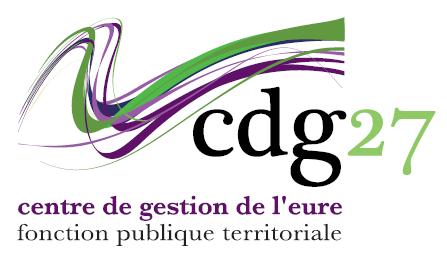 À             , le …………………………….Madame/Monsieur (nom, prénom) …………………………………………………. reconnait avoir reçu en main propre contre cette présente décharge la note l’informant de ses obligations en tant qu’agent public prévus aux articles 25, 25 septies et 25 octies de la loi n°83-634 du 13 juillet 1983 modifiée et des manquements sanctionnés par le code pénal, conformément au décret n°88-145 du 15 février 1988 modifié, article 2-8.Cette note d’information comporte 5 pages.Date :Signature :